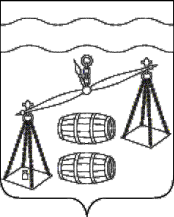 КАЛУЖСКАЯ  ОБЛАСТЬ                              СУХИНИЧСКИЙ  РАЙОН                                    СЕЛЬСКАЯ  ДУМАСЕЛЬСКОГО  ПОСЕЛЕНИЯ«ДЕРЕВНЯ ЕРМОЛОВО»от  22.12.2020 г.                                                                            № 26Об утверждении порядка опубликования ежеквартальных сведений о численности муниципальных служащих органов местногосамоуправления сельского поселения «Деревня Ермолово», работников муниципальных учреждений сельского поселения «Деревня Ермолово»,  и фактических расходах на оплату их трудаВ соответствии со статьей 36 Бюджетного кодекса РФ, статьей 52 Федерального закона от 06.10.2003 N 131-ФЗ "Об общих принципах организации местного самоуправления в Российской Федерации" руководствуясь Уставом СП "Деревня Ермолово", Сельская Дума сельского поселения "Деревня Ермолово" РЕШИЛА: Утвердить Порядок опубликования ежеквартальных сведений о численности муниципальных служащих органов местного самоуправления сельского поселения «Деревня Ермолово», работников муниципальных учреждений сельского поселения «Деревня Ермолово» и фактических расходах на оплату их труда (приложение).Настоящее Решение вступает в силу после его обнародования.Контроль за исполнением настоящего Решения возложить на   администрацию сельского поселения «Деревня Ермолово».Глава сельского поселения «Деревня Ермолово»                                                            И.М. Амелина                                                                 	Приложение к решению  Сельской Думы                                                                   СП "Деревня Ермолово"                                                                     от 22.12.2020 № 26Порядокопубликования ежеквартальных сведений о численностимуниципальных служащих органов местного самоуправлениясельского поселения «Деревня Ермолово», работников муниципальных учреждений сельского поселения «Деревня Ермолово» и фактических расходах на оплату их труда1. Настоящий Порядок опубликования ежеквартальных сведений о численности муниципальных служащих органов местного самоуправления сельского поселения «Деревня Ермолово», работников муниципальных учреждений сельского поселения «Деревня Ермолово» и фактических расходах на оплату их труда разработан в соответствии со статьей 36 Бюджетного кодекса Российской Федерации, частью 6 статьи 52 Федерального закона от 06.10.2003 N 131-ФЗ "Об общих принципах организации местного самоуправления в Российской Федерации" и устанавливает процедуру предоставления и опубликования вышеуказанных ежеквартальных сведений.2. Информация о численности муниципальных служащих органов местного самоуправления сельского поселения «Деревня Ермолово», администрации сельского поселения «Деревня Ермолово», учреждений сельского поселения «Деревня Ермолово» и фактических расходах на оплату их труда предоставляется указанными органами ежеквартально в срок до 25 числа месяца, следующего за отчетным периодом, в уполномоченный орган сельского поселения «Деревня Ермолово».3. Муниципальные учреждения сельского поселения «Деревня Ермолово предоставляют информацию о численности и фактических расходах на заработную плату работников в срок до 15 числа месяца, следующего за отчетным периодом, органу, осуществляющему функции и полномочия учредителя, в ведении которого они находятся.4. Уполномоченные лица органов местного самоуправления сельского поселения «Деревня Ермолово» и руководители подведомственных муниципальных учреждений сельского поселения «Деревня Ермолово» несут персональную ответственность за своевременность, достоверность предоставляемой информации, ее соответствие отчетности об исполнении бюджета сельского поселения «Деревня Ермолово», другой официальной отчетности.5. На основании предоставленной информации уполномоченный орган администрации сельского поселения до 15 числа второго месяца, следующего за отчетным периодом, обеспечивает опубликование (обнародование) сведений о численности муниципальных служащих органов местного самоуправления сельского поселения «Деревня Ермолово», работников муниципальных учреждений сельского поселения «Деревня Ермолово» и фактических расходах на оплату их труда по форме согласно приложению к настоящему Порядку.Приложениек Порядкуопубликования ежеквартальных сведенийо численности муниципальных служащих органовместного самоуправления СП «Деревня Ермолово»,работников муниципальных учрежденийСП «Деревня Ермолово» и фактических расходахна оплату их трудаСВЕДЕНИЯо численности муниципальных служащих органов местногосамоуправления сельского поселения «Деревня Ермолово», работников муниципальных учреждений сельского поселения «Деревня Ермолово»,и фактических расходах на оплату их труда на ___________ 2020 годаКатегория работниковСреднесписочная численность работников, чел.Фактические расходы на заработную плату работников за отчетный период, тыс. рублейМуниципальные служащие органов местного самоуправления СП «Деревня Ермолово»Работники муниципальных учреждений СП «Деревня Ермолово»